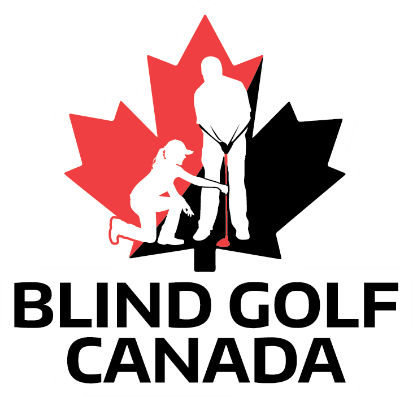 2024 Membership Form – PlayerPlayer eligibility for membership to Blind Golf Canada is determined by legal blindness; defined as 20/200 or worse in the better eye with best correction and/or having a field of vision that is less than 20 degrees in the better eye. Holding membership within BGC does not automatically entitle you to partake in all tournaments sanctioned and hosted by BGC and/or the IBGA. Please refer to IBGA and BGC Bylaws as they pertain to sight categories and a participant's eligibility. If you are a first time or new member applying for membership to Blind Golf Canada, your membership form and $75 cheque must be accompanied by an official eye report from your Optometrist or Ophthalmologist (not older than two years) and/or a photocopy of your current and valid CNIB identification card. I understand that Blind Golf Canada and/or the IBGA maintains the right to request any additional sight verification, or information, at any time and/or prior to participation in specific tournaments. AUTHORIZATION SOCIAL & PRINT MEDIA PUBLICATIONSI,                                                                               , the undersigned grant permission to Blind Golf Canada to take pictures/videos of myself and my coach participating in/at any/all blind golf events. Furthermore, I grant permission to Blind Golf Canada to share/post/publish any and all photos of myself & coach in all social and print media publications, and as it sees fit. I will also provide all photos or videos to Blind Golf Canada at their request, and give them permission to share all media in perpetuity.PLAYER INFORMATIONPlayer's Name:Street Address:City:Province:PC:Email:Primary Phone:Cell Phone:Gender (Please circle):	Male   	Female Date of Birth (Month/Day/Year):Sight Category (Please circle):	B1	B2	B3	B4 CNIB NUMBER:The deadline for membership dues is April 15, 2024.2024 Membership Form – Guide, VolunteersGuides are an integral part of blind golf and may become equal members of BGC.  Guides/Volunteers can either be a:Supporting Member (SM) – Non-voting/non-paying memberVoting Supporting Member (VSM) - Paying member with voting rights ($50). A VSM is entitled to all eligible membership benefits. Please note BGC requires a different email address for each player and guide, where possible, to ensure no conflicts.Guide’s/Volunteers Name: Street Address:City:Province:PC:Email:	 Primary Phone: Cell Phone:Gender (Please circle)	Male   	Female Date of Birth (Month/Day/Year):PAYMENT INFORMATIONPlease forward your membership fees, according to selection below:$75 Player only, with Golf Canada membership$50 Guide/volunteer only, with Golf Canada membership (VSM)$125 Player + Coach Combined PaymentNo Fee Guide or Volunteer non-voting, no Golf Canada membership (SM)E-TRANSFERSend your transfer to  blindgolfcanada@gmail.com. Include in the memo section this payment is for “2024 membership dues” and include your name. Then forward your forms to the mailing address below.OTHER PAYMENT OPTIONS:If you prefer paying by cheque or money order, please make the payment out to Blind Golf Canada, and mail to the address below. Include payment with the fully completed membership forms.Blind Golf Canada C/O Darren Douma #7 - 316 Canyon St.Creston, BCV0B 1G3Anyone that has already provided their contact info, and nothing has changed, will not be required to complete and send in new forms. However, all new Supporting Members (SM), or Voting Supporting Members (VSM) need to provide initial contact info by completing and submitting the forms by mail.Volunteers can contact Darren Douma and should provide details about what potential roles they wish to fill, and when available to volunteer. For all membership benefit inquiries, or general questions, please contact Darren Douma, VP Administration at thedoumas71@gmail.com.